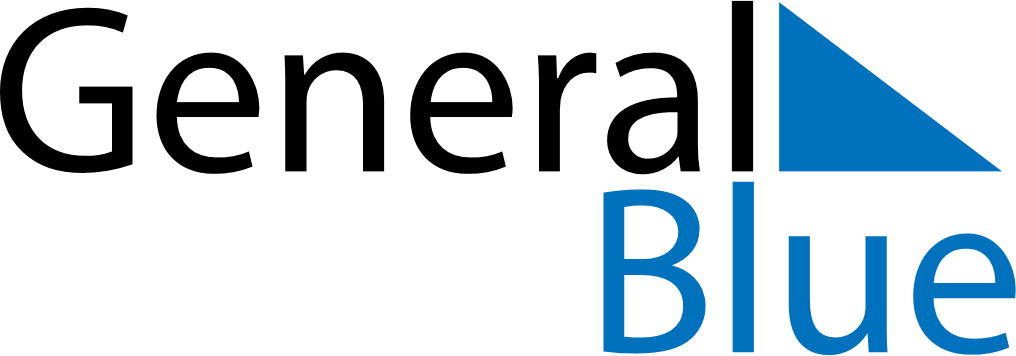 2018 - Q2Ukraine 2018 - Q2Ukraine 2018 - Q2Ukraine 2018 - Q2Ukraine 2018 - Q2Ukraine 2018 - Q2Ukraine AprilSUNMONTUEWEDTHUFRISATApril1234567April891011121314April15161718192021April22232425262728April2930AprilMaySUNMONTUEWEDTHUFRISATMay12345May6789101112May13141516171819May20212223242526May2728293031MayJuneSUNMONTUEWEDTHUFRISATJune12June3456789June10111213141516June17181920212223June24252627282930JuneApr 8: Orthodox EasterApr 9: Orthodox EasterMay 1: Labour DayMay 2: Labour DayMay 9: Victory DayMay 27: PentecostMay 28: PentecostJun 28: Constitution Day